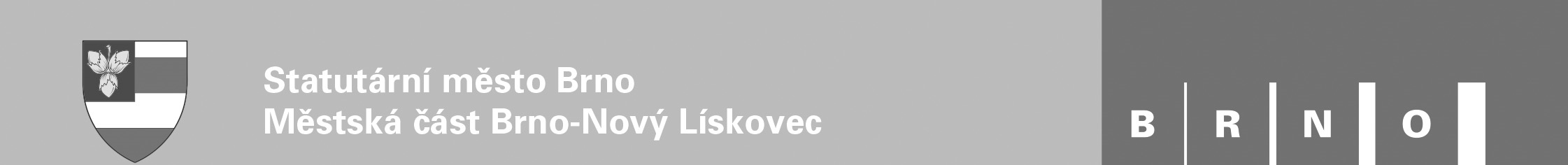 ÚŘAD MĚSTSKÉ ČÁSTI, ODBOR SPRÁVY BYTŮ A DOMŮ, OBLÁ 75 A, 634 00 BRNOÚŘAD MĚSTSKÉ ČÁSTI, ODBOR SPRÁVY BYTŮ A DOMŮ, OBLÁ 75 A, 634 00 BRNOÚŘAD MĚSTSKÉ ČÁSTI, ODBOR SPRÁVY BYTŮ A DOMŮ, OBLÁ 75 A, 634 00 BRNOÚŘAD MĚSTSKÉ ČÁSTI, ODBOR SPRÁVY BYTŮ A DOMŮ, OBLÁ 75 A, 634 00 BRNOÚŘAD MĚSTSKÉ ČÁSTI, ODBOR SPRÁVY BYTŮ A DOMŮ, OBLÁ 75 A, 634 00 BRNOÚŘAD MĚSTSKÉ ČÁSTI, ODBOR SPRÁVY BYTŮ A DOMŮ, OBLÁ 75 A, 634 00 BRNOÚŘAD MĚSTSKÉ ČÁSTI, ODBOR SPRÁVY BYTŮ A DOMŮ, OBLÁ 75 A, 634 00 BRNOÚŘAD MĚSTSKÉ ČÁSTI, ODBOR SPRÁVY BYTŮ A DOMŮ, OBLÁ 75 A, 634 00 BRNONAŠE ČJ:NAŠE ČJ:CNS GROUP s.r.o.CNS GROUP s.r.o.CNS GROUP s.r.o.CNS GROUP s.r.o.VYŘIZUJE:VYŘIZUJE:Seidlová Jana Ing.Seidlová Jana Ing.Okrouhlá 9/44Okrouhlá 9/44Okrouhlá 9/44Okrouhlá 9/44TEL.:.TEL.:.547 428 940547 428 94062500 Brno - Bohunice62500 Brno - Bohunice62500 Brno - Bohunice62500 Brno - BohuniceDATUM:DATUM:28.12.202028.12.2020Objednávka č. OBJ/350/2020/OSBDObjednávka č. OBJ/350/2020/OSBDObjednávka č. OBJ/350/2020/OSBDObjednávka č. OBJ/350/2020/OSBDObjednávka č. OBJ/350/2020/OSBDObjednávka č. OBJ/350/2020/OSBDObjednávka č. OBJ/350/2020/OSBDObjednávka č. OBJ/350/2020/OSBDObjednáváme tímto u Vás NON STOP recepční služby pro BD Koniklecová 5, Brno, a ostrahu bytových domů Koniklecová 4, 5, Svážná 3, 19-25 a Svážná 26-32 formou přenosu dat - to vše pro celý měsíc leden 2021.Objednáváme tímto u Vás NON STOP recepční služby pro BD Koniklecová 5, Brno, a ostrahu bytových domů Koniklecová 4, 5, Svážná 3, 19-25 a Svážná 26-32 formou přenosu dat - to vše pro celý měsíc leden 2021.Objednáváme tímto u Vás NON STOP recepční služby pro BD Koniklecová 5, Brno, a ostrahu bytových domů Koniklecová 4, 5, Svážná 3, 19-25 a Svážná 26-32 formou přenosu dat - to vše pro celý měsíc leden 2021.Objednáváme tímto u Vás NON STOP recepční služby pro BD Koniklecová 5, Brno, a ostrahu bytových domů Koniklecová 4, 5, Svážná 3, 19-25 a Svážná 26-32 formou přenosu dat - to vše pro celý měsíc leden 2021.Objednáváme tímto u Vás NON STOP recepční služby pro BD Koniklecová 5, Brno, a ostrahu bytových domů Koniklecová 4, 5, Svážná 3, 19-25 a Svážná 26-32 formou přenosu dat - to vše pro celý měsíc leden 2021.Objednáváme tímto u Vás NON STOP recepční služby pro BD Koniklecová 5, Brno, a ostrahu bytových domů Koniklecová 4, 5, Svážná 3, 19-25 a Svážná 26-32 formou přenosu dat - to vše pro celý měsíc leden 2021.Objednáváme tímto u Vás NON STOP recepční služby pro BD Koniklecová 5, Brno, a ostrahu bytových domů Koniklecová 4, 5, Svážná 3, 19-25 a Svážná 26-32 formou přenosu dat - to vše pro celý měsíc leden 2021.Objednáváme tímto u Vás NON STOP recepční služby pro BD Koniklecová 5, Brno, a ostrahu bytových domů Koniklecová 4, 5, Svážná 3, 19-25 a Svážná 26-32 formou přenosu dat - to vše pro celý měsíc leden 2021.Termín dodání nejpozději do:Termín dodání nejpozději do:Termín dodání nejpozději do:31.01.202131.01.202131.01.202131.01.202131.01.2021Cena nejvýše do:Cena nejvýše do:Cena nejvýše do:130 000,00 Kč včetně DPH130 000,00 Kč včetně DPH130 000,00 Kč včetně DPH130 000,00 Kč včetně DPH130 000,00 Kč včetně DPHFakturu zašlete na adresu:Fakturu zašlete na adresu:Fakturu zašlete na adresu:Fakturu zašlete na adresu:Fakturu zašlete na adresu:Fakturu zašlete na adresu:Fakturu zašlete na adresu:Fakturu zašlete na adresu:Statutární město BrnoStatutární město BrnoStatutární město BrnoStatutární město BrnoStatutární město BrnoStatutární město BrnoStatutární město BrnoStatutární město BrnoMČ Brno Nový LískovecMČ Brno Nový LískovecMČ Brno Nový LískovecMČ Brno Nový LískovecMČ Brno Nový LískovecMČ Brno Nový LískovecMČ Brno Nový LískovecMČ Brno Nový LískovecOblá 75aOblá 75aOblá 75aOblá 75aOblá 75aOblá 75aOblá 75aOblá 75a634 00 Brno634 00 Brno634 00 Brno634 00 Brno634 00 Brno634 00 Brno634 00 Brno634 00 BrnoIČ: 44992785IČ: 44992785IČ: 44992785IČ: 44992785IČ: 44992785IČ: 44992785IČ: 44992785IČ: 44992785DIČ: CZ44992785DIČ: CZ44992785DIČ: CZ44992785DIČ: CZ44992785DIČ: CZ44992785DIČ: CZ44992785DIČ: CZ44992785DIČ: CZ44992785Na faktuře prosím uveďte číslo objednávkyNa faktuře prosím uveďte číslo objednávkyNa faktuře prosím uveďte číslo objednávkyNa faktuře prosím uveďte číslo objednávkyNa faktuře prosím uveďte číslo objednávkyNa faktuře prosím uveďte číslo objednávkyNa faktuře prosím uveďte číslo objednávkyNa faktuře prosím uveďte číslo objednávkyS pozdravemS pozdravemS pozdravemS pozdravemS pozdravemS pozdravemS pozdravemS pozdravemIng. Jana SeidlováVedoucí OSBDVedoucí OSBD